The Family Court of the State of 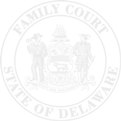 In and For        PETITION       Petitioner	v. Respondent		In the interest of :                 (Insert names and birth dates of children if applicable to this petition.)Petitioner alleges the following (please list in consecutively numbered paragraphs):Petitioner seeks the following relief: NameNameFile NumberDate of BirthDate of BirthStreet AddressStreet AddressP.O. Box NumberP.O. Box NumberPetition NumberCity/State/Zip Code  City/State/Zip CodeAttorney Name Attorney Name  Interpreter needed?   Yes     No Interpreter needed?   Yes     No Language       Language                                                                DOB:                                                                      DOB:                                                                DOB:                                                                      DOB:      Petitioner’s Attorney SignaturePetitioner’s Attorney SignaturePetitioner’s Attorney SignaturePetitioner’s SignaturePetitioner’s SignaturePetitioner’s SignaturePetitioner’s SignaturePetitioner’s SignaturePetitioner’s SignaturePetitioner’s SignaturePetitioner’s SignatureSworn to subscribed before me thisday of day of day of , Clerk of Court/ Notary PublicClerk of Court/ Notary PublicClerk of Court/ Notary PublicClerk of Court/ Notary PublicDateDate